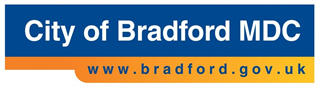 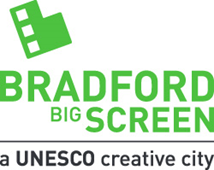 Big Screen Contributor Consent Form (Agreement 1 for Use of Contribution)Thank you for contributing your work to the Big Screen. This form gives the Big Screen the right to exhibit your work solely upon the Big Screen and the website. This does not inhibit you screening the work elsewhere.You assign to the Big Screen the licence to screen your contribution for a period of one year from first transmission. (Type in the box below for alternative dates for specific agreements.)You assign to the Big Screen team in Bradford the right to share your contribution with the wider network of local authority Big Screens across the UK.All contributors in your work must be cleared for use. Bradford Big Screen will not be liable for any future claims. This includes all music you didn’t make yourself, parts of other film and video output (whether it be news, documentaries, online material, sitcoms etc.) material sourced from other people and still photographs. All minors should have parental/guardian consent to appear within the film and on the Big Screen/s. You may be asked to provide proof of consent at anytime. If the work includes a soundtrack you MUST obtain clearance for use in the work. This may cost money and details on how to do this are available from the MCPS (Mechanical Copyright Protection Society), telephone: +44 (0) 207 580 5544 or log on to www.mcps.co.uk All work should be submitted in .mov or .mp4 via Dropbox, WeTransfer or another file sharing website. It needs to be PAL format. If any work selected is unavailable in any of the required forms please contact the Bradford Big Screen manager to discuss. (Contact below)In a public place the audience cannot turn the screen off, and we must be sensitive to the fact that people of any age group and disposition could be watching. Where content includes elements of sex, violence, drug use, or subversion, the screen manager will refer to the Big Screen content guidelines to which all work must adhere. This document, which can be found on our website http://bigscreenbradford.com/ or be requested from our team, offers guidance in relation to screening material in the public realm.Product placement and sponsorship logos are not allowed in any explicit manner. Work cannot serve any commercial purpose unless otherwise agreed in advance with the Bradford Big Screen manager.You agree that your contributions will not bring ‘Big Screen/s’ into disrepute or be defamatory but you will not be liable in respect of defamatory material which is included without negligence or malice on your part.Do not send the only copy of your work. Due to the high volume of material received, submissions cannot be returned (unless there are exceptional circumstances). ‘Big Screen/s’ will not be liable for any third party claims; this responsibility lies with the submission holder. If you agree with the terms set out above please sign the form below and return it. A copy is attached for you to keep. If you are unsure of the meaning of any of the conditions set out above, contact Bradford Big Screen manager, Julie Gatenby on julie@bradfordcityoffilm.comI agree to the above terms and conditionsPlease note content to be considered for the screen must be sent to us at least two weeks before the suggested schedule date. The more notice we have, particularly for events and advertising campaigns the better, as this helps us serve your needs more effectively. 1 This Agreement shall be interpreted in accordance with English law and, in the event of any dispute, the Courts of England and Wales will have jurisdiction. * Additional Notes or email evidence to be added belowBradford Big Screen Contributor Consent FormBradford Big Screen Contributor Consent FormTitle of SubmissionContributor NameContributor RoleContributor AddressEmailTelephone NumberProducer (if different)Film Length and ContentFilm Link (please ensure film is available for download)Start Date Film Screening:End Date Film Screening: